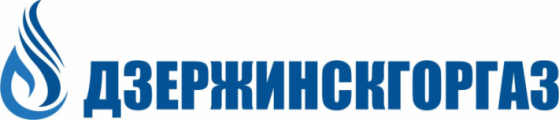 Общество с ограниченной ответственностью                                                    606016, Россия, Нижегородская область,г. Дзержинск, ул. Студенческая, д. 20Тел.  (8313) 31-00-00, 25-36-66УВЕДОМЛЕНИЕв Ваших домовладенияхв апреле 2024г. будет производиться плановое техническое обслуживание внутридомового газового оборудования (ВДГО), согласно договора, заключенного с ООО «Дзержинскгоргаз». Просьба обеспечить доступ в домовладения работникам газовой службы.В случае невозможности нахождения дома в указанный период Вы можете позвонить по тел. 31-00-00 для согласования ДОПОЛНИТЕЛЬНОГО  ВРЕМЕНИ.ДачныйГорького1АапрельДачныйГорького97апрельДачныйСвободы 4БапрельДачныйУшакова34апрельДачныйГорького110апрельДачныйГорького90АапрельДачныйГорького87апрельДачныйУшакова4апрельДачныйДачная82апрельДачныйДачная76апрельДачныйУшакова6апрельДачныйГерцена16апрельДачныйГорького65(2)апрельДачныйТургенева49апрельДачныйТургенева24апрельДачныйДачная58апрельДачныйГорького48(1)апрельДачныйГерцена42апрельДачныйГерцена3апрельДачныйУшакова25апрельДачныйГерцена1(2)апрельДачныйГорького100апрельДачныйУшакова12апрельДачныйГерцена5апрельДачныйДачная35апрельДачныйСвободы26апрельДачныйГерцена17апрельДачныйГерцена37апрельДачныйГорького112(2)апрельДачныйСвободы17АапрельДачныйСвободы2ВапрельДачныйСвободы2БапрельДачныйГерцена66/2апрельДачныйУшакова54апрельДачныйДачная4АапрельДачныйСвободы32апрельДачныйТургенева80апрельДачныйУшакова61апрельДачныйУшакова59апрельДачныйУшакова55апрельДачныйДачная4"А "корп.1апрельДачныйДачная74АапрельДачныйДачная4"Б"апрельДачныйУшакова69апрельДачныйТургенева77апрельДачныйТургенева73апрельДачныйСвободы67апрельДачныйУшакова65апрельДачныйСвободы66апрельДачныйУшакова71апрельДачныйУшакова5апрельДачныйГорького72апрельДачныйУшакова58апрельДачныйДачная102АапрельДачныйСвободы62апрельДачныйСвободы60апрельДачныйМаксима Горького22апрельДачныйТургенева70апрельДачныйМаксима Горького96апрельДачныйУшакова64апрельДачныйГорького98апрельДачныйДачная8АапрельДачныйСвободы29БапрельДачныйТургенева52апрельДачныйДачная69апрельДачныйУшакова60апрельДачныйСвободы69апрельДачныйСвободы8ГапрельДачныйСвободы25БапрельДачныйУшакова56апрельДачныйДачная96апрельДачныйДачная114апрельДачныйСвободы33ВапрельДачныйТургенева32апрельДачныйСвободы71апрельДачныйГорького42(1)апрельДачныйГорького42(2)апрельДачныйСвободы15АапрельДачныйТургенева10апрельДачныйГерцена3АапрельДачныйГерцена3А (баня)апрельДачныйТургенева76апрельДачныйГерцена21апрельДачныйСвободы53апрельДачныйЕловая3апрельДачныйУшакова13апрельДачныйДачная73апрельДачныйСвободы9АапрельДачныйУшакова38апрельДачныйСвободы33ГапрельДачныйГерцена94апрельДачныйСвободы65апрельДачныйСвободы8Г (стр.1)апрельДачныйСвободы25Б (корпус1)апрельДачныйСвободы52апрельДачныйДачная60АапрельДачныйСвободы21БапрельДачныйСвободы21ВапрельДачныйСвободы47АапрельДачныйДачная112апрельДачныйТургенева108апрельДачныйСвободы19ВапрельДачныйСвободы19ГапрельДачныйСвободы29ГапрельДачныйСвободы58апрельДачныйТургенева95апрельДачныйСвободы53АапрельДачныйСвободы30БапрельДачныйСвободы28ВапрельДачныйСвободы63апрельДачныйУшакова57апрельДачныйДачная72АапрельДачныйУшакова27апрельДачныйЕловая9апрельДачныйЕловая28апрельДачныйСвободы51апрельДачныйСвободы10АапрельДачныйЕловая10апрельДачныйШуховка7апрельДачныйЕловая29апрельДачныйШуховка18апрельДачныйСвободы55апрельДачныйДачная2апрельДачныйСвободы11АапрельДачныйШуховка5апрельДачныйСвободы19БапрельДачныйУшакова70апрельДачныйШуховка30апрельДачныйСвободы19ДапрельДачныйШуховка8апрельДачныйЕловая35апрельДачныйШуховка28апрельДачныйШуховка21апрельДачныйШуховка4апрельДачныйСвободы17ГапрельДачныйСвободы61апрельДачный ЖСК "Сосновый бор" уч.1Свободы 2а26апрельДачный ЖСК "Сосновый бор" уч.1Свободы 2а47апрельДачный ЖСК "Сосновый бор" уч.1Свободы 2а15апрельДачный ЖСК "Сосновый бор" уч.1Свободы 2а24апрельДачный ЖСК "Сосновый бор" уч.1Свободы 2а46апрельДачный ЖСК "Сосновый бор" уч.1Свободы 2а40апрельДачный ЖСК "Сосновый бор" уч.1Свободы 2а37апрельДачный ЖСК "Сосновый бор" уч.1Свободы 2а29апрельДачный ЖСК "Сосновый бор" уч.1Свободы 2а35апрельДачный ЖСК "Сосновый бор" уч.1Свободы 2а34апрельДачный ЖСК "Сосновый бор" уч.1Свободы 2а27апрельДачный ЖСК "Сосновый бор" уч.1Свободы 2а31апрельДачный ЖСК "Сосновый бор" уч.1Свободы 2а23апрельДачный ЖСК "Сосновый бор" уч.1Свободы 2а25апрельДачный ЖСК "Сосновый бор" уч.1Свободы 2а19апрельДачный ЖСК "Сосновый бор" уч.1Свободы 2а18апрельДачный ЖСК "Сосновый бор" уч.1Свободы 2а17апрельДачный ЖСК "Сосновый бор" уч.1Свободы 2а16апрельДачный ЖСК "Сосновый бор" уч.1Свободы 2а14апрельДачный ЖСК "Сосновый бор" уч.1Свободы 2а13апрельДачный ЖСК "Сосновый бор" уч.1Свободы 2а9апрельДачный ЖСК "Сосновый бор" уч.1Свободы 2а11апрельДачный ЖСК "Сосновый бор" уч.1Свободы 2а6апрельДачный ЖСК "Сосновый бор" уч.1Свободы 2а1апрельДачный ЖСК "Сосновый бор" уч.1Свободы 2а2апрельДачный ЖСК "Сосновый бор" уч.1Свободы 2а4апрельДачный ЖСК "Сосновый бор" уч.1Свободы 2а3апрельДачный ЖСК "Сосновый бор" уч.1Свободы 2а30апрельДачный ЖСК "Сосновый бор" уч.1Свободы 2а22апрельДачный ЖСК "Сосновый бор" уч.1Свободы 2а43апрельДачный ЖСК "Сосновый бор" уч.1Свободы 2а42апрельДачный ЖСК "Сосновый бор" уч.1Свободы 2а41апрельДачный ЖСК "Сосновый бор" уч.1Свободы 2а39апрельДачный ЖСК "Сосновый бор" уч.1Свободы 2а38апрельДачный ЖСК "Сосновый бор" уч.1Свободы 2а32апрельДачный ЖСК "Сосновый бор" уч.1Свободы 2а33апрельДачный ЖСК "Сосновый бор" уч.1Свободы 2а36апрельДачный ЖСК "Сосновый бор" уч.1Свободы 2а45апрельДачный ЖСК "Сосновый бор" уч.1Свободы 2а21апрельДачный ЖСК "Сосновый бор" уч.1Свободы 2а12апрельДачный ЖСК "Сосновый бор" уч.1Свободы 2а20апрельДачный ЖСК "Сосновый бор" уч.1Свободы 2а10апрельДачный ЖСК "Сосновый бор" уч.1Свободы 2а8апрельДачный ЖСК "Сосновый бор" уч.1Свободы 2а5апрельДачный ЖСК "Сосновый бор" уч.1Свободы 2а28апрельДачный ЖСК "Сосновый бор" уч.1Свободы 2а19апрельДачный ЖСК "Сосновый бор" уч.1Свободы 2а41(баня)апрельДачный ЖСК "Сосновый бор" уч.2Свободы 2а48апрельДачный ЖСК "Сосновый бор" уч.2Свободы 2а49апрельДачный ЖСК "Сосновый бор" уч.2Свободы 2а50апрельДачный ЖСК "Сосновый бор" уч.2Свободы 2а51апрельДачный ЖСК "Сосновый бор" уч.2Свободы 2а52апрельДачный ЖСК "Сосновый бор" уч.2Свободы 2а53апрельДачный ЖСК "Сосновый бор" уч.2Свободы 2а54апрельДачный ЖСК "Сосновый бор" уч.2Свободы 2а55апрельДачный ЖСК "Сосновый бор" уч.2Свободы 2а56апрельДачный ЖСК "Сосновый бор" уч.2Свободы 2а57апрельДачный ЖСК "Сосновый бор" уч.2Свободы 2а58апрельДачный ЖСК "Сосновый бор" уч.2Свободы 2а59апрельДачный ЖСК "Сосновый бор" уч.2Свободы 2а61апрельДачный ЖСК "Сосновый бор" уч.2Свободы 2а62апрельДачный ЖСК "Сосновый бор" уч.2Свободы 2а63апрельДачный ЖСК "Сосновый бор" уч.2Свободы 2а64апрельДачный ЖСК "Сосновый бор" уч.2Свободы 2а65апрельДачный ЖСК "Сосновый бор" уч.2Свободы 2а66апрельДачный ЖСК "Сосновый бор" уч.2Свободы 2а67апрельДачный ЖСК "Сосновый бор" уч.2Свободы 2а4АапрельДачный ЖСК "Сосновый бор" уч.2Свободы 2а4Бапрель